Розвиток уяви в процесі індивідуальної творчості особистостіЗМІСТВСТУП…………………………………………………………………………3РОЗДІЛ 1. ТЕОРЕТИЧНІ ЗАСАДИ ВИВЧЕННЯ УЯВИ…………………..51.1. Поняття про уяву як психічний процес…………………………………51.2. Розвиток уяви в онтогенезі……………………………………………..11Висновки до Розділу 1………………………………………………………23РОЗДІЛ 2. ВЗАЄМОЗВ’ЯЗОК УЯВИ ТА ТВОРЧОЇ ДІЯЛЬНОСТІ……..252.1. Поняття творчої уяви…………………………………………………..252.2. Вплив уяви на процес індивідуальної творчості……………………..31Висновки до Розділу 2………………………………………………………34ВИСНОВКИ………………………………………………………………….36СПИСОК ВИКОРИСТАНИХ ДЖЕРЕЛ…………………………………...39ВСТУПАктуальність теми дослідження. Актуальність вивчення уяви зумовлена недостатністю вивченості її …, і створення з матеріалу колишніх вражень нового образу, що раніше не існував. До цих важливих ознак, він додав ще дві. Зокрема, наявність тісного зв'язку між уявою й …Е.Я. Басін, Н.А. Бернштейн, Л.С. Виготський, А.В. Запорожець,                            В.П. Зінченко, Э.В. …Мета та завдання роботи. Метою …Для досягнення даної мети поставлені наступні завдання:…Об’єктом дослідження є система ….Предметом дослідження виступають ….Методи дослідження. При проведенні дослідження використовувалися різні загальнонаукові методи, перш за ….Структура роботи зумовлена метою і завданнями дослідження, складається зі вступу, двох розділів, висновків, списку використаних джерел (26 найменувань). Загальний обсяг роботи –  40 сторінок.РОЗДІЛ 1.ТЕОРЕТИЧНІ ЗАСАДИ ВИВЧЕННЯ УЯВИ1.1. Поняття про уяву як психічний процесОбрази, якими оперує людина, не обмежуються відтворенням того, що було безпосередньо сприйнято. Перед людиною в образах може постати і те, чого вона безпосередньо не сприймала, те, чого взагалі не було, і більш того, чого саме в такій конкретній формі в дійсності і бути не може. Перетворення є головною характеристикою уяви. Уявляти – це насамперед перетворювати.Людина – дійова істота. Вона не тільки сприймає і пізнає світ, але й змінює, перетворює його. Для перетворення світу на практиці необхідно вміти перетворювати його мисленнєво. Цю потребу і задовольняє уява. Уява пов'язана з нашою здатністю змінювати, дійово перетворювати світ і творити що-небудь нове. Уява дає людині можливість виходити за межі реального світу, переміщувати речі і події в майбутнє, минуле, в інші світи і простори [1].У психологічній науці існує традиція розглядати уяву як окремий психічний процес поряд зі сприйняттям, пам'яттю, увагою й ін., з орієнтацією на загальні властивості свідомості (що йде від І. Канта), де акцентується її ключова функція в породженні й ….Рис.1. Структура уявиДалі розглянемо (на рис. 2) класифікацію процесів уяви: за результатами діяльності, ступеня цілеспрямованості, видам образів, прийомам, ступеню вольових зусиль. .Рис. 2. Класифікація процесів уявиВиходячи зі структури уяви, необхідно розглянути сутність і види уяви, та їх взаємозв’язок зі сприйняттям, мисленням, уявленням, за своїм походженням, які виникли на їхній основі (рис. 3, 4). 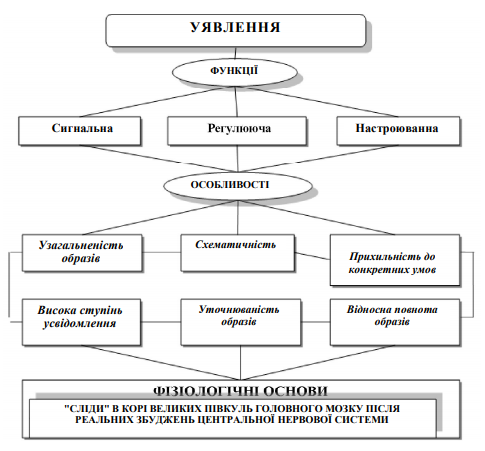 Рис. 3. Сутність уявленьРис. 4. Види уявленьУ сучасній психології поняття «уявлення» має два значення. Одне з них позначає образи предмета або явища, які раніше сприймалися аналізаторами, але в цей момент не впливають на …..Таким чином, ….1.2. Розвиток уяви в онтогенезіЕмоційний розвиток на етапі онтогенезу неодноразово досліджувався як зарубіжними, так і вітчизняними науковцями. Спочатку уяву розглядали як один із творчих процесів усередині загальних концепцій психічного розвитку дитини. Так, представники класичного асоціанізму вивчали творчі процеси з боку розвитку їх механізмів. Т. Рібо розглядав уяву як встановлення нових асоціацій [3]. Механізм уяви за Т. Рібо трактувався таким чином: дисоціація – операція поділу рядів станів свідомості – і асоціація – їх об’єднання. Таким чином, на його думку, це є свідомим об’єднанням та творчим розвитком існуючих асоціацій. Ця єдність виявляється в одному із законів, що породжують нові сполучення – асоціації за подібністю. Т. Рібо зазначав: «Асоціація за схожістю передбачає змішану роботу асоціації та дисоціації: це діяльна форма. Тому вона і є головне джерело матеріалів творчої уяви...» [3]. Перші прояви уяви автор відносив до віку близько 3-х років, підкреслюючи при цьому, ….Таким чином, …..Висновки до Розділу 1Даний розділ присвячений вивченню питання теоретичних засад вивчення уяви.У психологічній науці існує традиція розглядати уяву як окремий психічний процес поряд зі сприйняттям, пам'яттю, увагою й ін., з орієнтацією на загальні …..РОЗДІЛ 2.ВЗАЄМОЗВ’ЯЗОК УЯВИ ТА ТВОРЧОЇ ДІЯЛЬНОСТІ2.1. Поняття творчої уявиТворчість – найдавніша категорія діяльнісного способу існування людини. У філософському контексті творчість є продовженням творчості природи, її складовою частиною. Суспільство та кожен її член при цьому є суб’єктом творчої діяльності. Наслідком продуктивної праці та творчої думки людини є формування ….ою. Проблема творчості, здібностей, обдарованості у психології завжди була гостро дискусійною, багатовимірною, вона по-різному відображалась видатними вченими та мислителями [14, с. 5].Роз’яснення цього поняття знаходимо ще у давньогрецького філософа Платона (5-6 ст. до н. е.). Він зазначав, що творче мистецтво є такою здатністю, яка виступає причиною того, чого раніше не було. Усе, що викликає перехід із небуття у буття, і є творчість. ….Таким чином, ….2.2. Вплив уяви на процес індивідуальної творчостіНа думку В.С.Кузіна, що трапляється логічного складаючого він підкреслив: без повноцінно розвиненої уяви художник практично не може займатися творчою діяльністю, в іншому випадку він зможе робити лише слабкі, що віддалено нагадують дійсність, копії. Як і кожна творча діяльність, художня творчість є рішенням послідовно зв'язаних завдань. Творчі завдання повинні строго випливати одне за другим залежно від виду образотворчої діяльності й послідовно професійно вирішуватися. Порушення цієї послідовності звичайно веде до збідніння творчого задуму, ослабленню виразності зображувального [25]. …Наприклад, процес створення живопису з натури (у студії – майстерні) проходить наступні етапи й складається з вирішення наступних послідовних завдань: 1) виношування уявлюваного образу, опираючись на постановку з натури або уявлюваний образ; 2) обмірковування ідеї картини, композиції, зорово-композиційного й значеннєвого ….. Наприклад, ….Висновки до Розділу 2Даний розділ присвячений вивченню питання взаємозв’язку уяви та творчої діяльності.Творчу діяльність не можна розглядати як дещо відокремлене, підпорядковане властивим тільки їй законам. Вона є закономірним етапом людської діяльності взагалі…ВИСНОВКИОтже, проаналізувавши все вище зазначене, можна зробити наступні висновки.У психологічній науці існує традиція розглядати уяву як окремий психічний процес поряд зі сприйняттям, пам'яттю, увагою й ін., з орієнтацією на загальні властивості свідомості (що йде від І. Канта), де акцентується її ключова функція в ….СПИСОК ВИКОРИСТАНИХ ДЖЕРЕЛТема 7. Уява. URL: https://psuhologia.in.ua/images/dustan/ival07.pdfТкачук О.В. До проблеми місця уяви у творчій діяльності. URL:  http://scienceandeducation.pdpu.edu.ua/doc/2011/5_2011/33.pdfРазвитие личности ребёнка / Н. Ньюкомб. СПб.: 2003. 640 с.Флейк-Хобсон К., Робинсон Б.Е., Скин П. Мир входящему: Развитие ребёнка и его отношений с окружающими: Пер. с англ. / Обш.ред. И предисл. М.С. Мацковского.: Центр общечеловеческих ценностей, 1992. 511 с.Реан А.А. Психология личности. Социализация, поведение, общение / А.А.Реан.: АСТ; СПб.: ПраймЕВРОЗНАК, 2007. 407 с.Кононко О. Л. Соціально-емоційний розвиток особистості (в дошкільному дитинстві): навч. посіб. для вищ. навч. закладів / О. Л. Кононко. К.: Освіта, 1998. 255 с.Изард К. Э. Психология эмоций / К. Э. Изард. Перев. с англ. – СПб.: Издательство «Питер», 2000. 464 с. : ил. (Серия «Мастера психологии»).Мухина В. С. Психология дошкольника / В. С. Мухина; [под ред. Л. А. Венгера].: Просвещение, 2005. 239 с.Дьяченко О. М. Об основных направлениях развития воображения у детей. Вопросы психологии. 1988. № 6. С. 52-59.Шаграева О. А. Эмоциональное развитие дошкольников: Учебное пособие / О. А. Шаграева.: «Академия», 2003. 176 с.Вовчик-Блакитна О. О. Індивідуальні особливості емоційного розвитку дитини: стратегії педагогічного супроводу. Практична психологія та соціальна робота. 2006. № 4. С. 1-3. Выготский Л. С. Вопросы детской психологии / Л. С Выготский. СПб.: СОЮЗ, 1999. 224 с.Гуріна З.В. Проблема розвитку уяви дошкільника у психолого-педагогічних дослідженнях. Молодий вчений. 2016. № 6 (33). С. 402-407. Біла І. М. Психологія дитячої творчості. К. : Фенікс, 2014. – 137 с.Богоявленская Д.Б. Психология творческих способностей / Д.Б. Богоявленская.: Академия, 2002. 337 с.Костюк Г.С. Навчально-виховний процес і психічний розвиток особистості / Г.С. Костюк; за ред. Л. М. Проколієнко. К.: Рад. школа, 1989.  608 с.Леонтьев А.Н. Проблемы развития психики / А.Н. Леонтьев. [3-е изд.].: Издво МГУ, 1972. 576 с.Матюшкин А.М. Мышление, обучение, творчество / А.М. Матюшкин.: Изд. Московского психолого-социального института; Воронеж : Изд. НПО «МОДЭК», 2003. 720 с. В.О. Моляко Психологічна теорія творчості / В.О. Моляко // Обдарована дитина, 2004.  № 6. С. 2-9.Пономарев Я. А. Психология творчества / Я. А. Пономарев.: Наука, 1976. 303 с.Рибалка В. Р. Психологія розвитку творчої особистості: навч. посіб. / В. Р. Рибалка К.: І3МН, 1996. 236 с.Теплов Б. М. Труды по психологии индивидуальных различий / Б. М. Теплов.: Наука, 2004. 444 с. Руссо Ж.-Ж. Избранное / Ж.-Ж. Руссо.: Детская литература, 1976. 187 с.Якобсон П. М. О психологии изобретательского творчества / П. М. Якобсон // Вопросы психологии. 1956. № 6. С. 37-49.. Кузин В.С. Психология / В.С. Кузин. : «Высшая школа». 1982. 256 с.Басин Е.Я., Кроутоус В.П. Философская эстетика и психология искусства / Е.Я. Басин., В.П. Кроутоус.: Гардарики, 2007. с. 286.